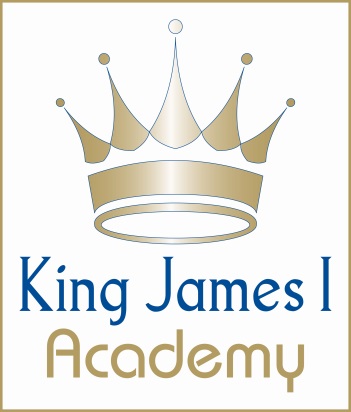 King James I AcademyTeaching Post Application FormHow to submit Your Job Application FormPlease fill in the following pages, ensuring you complete all relevant parts and remembering to save the document when finished.
Once finished return your completed Application Form to kingjames@kj1a.com or post to: King James I Academy, Bishop Auckland, Co Durham, DL14 7JZ.
Problems filling in this form or requests for other formatsIf you have any queries or problems filling in this form please contact us on 01388 603388 or email us at: kingjames@kj1a.comVacancy Reference Number Equal Opportunities Monitoring FormWe are an equal opportunities employer and want to ensure that all applicants are considered solely on their merits.  Therefore we need to check that decisions are not influenced by unfair or unlawful discrimination.  To help us we should be grateful if you would complete this short questionnaire. You only need to answer if you feel happy to do so.  Your answers will be treated with the utmost confidence and will only be used for statistical purposes.1.  Are you:	1.  Are you:	MaleFemale2. How old are you:2. How old are you:Prefer not to say3. Do you consider yourself to be a person with a disability?  This may include a physical or mental impairment which has a substantial and long-term adverse effect on your ability to carry out normal day-to-day activities. Long-standing means that it has lasted, or is likely to last, for over a year.3. Do you consider yourself to be a person with a disability?  This may include a physical or mental impairment which has a substantial and long-term adverse effect on your ability to carry out normal day-to-day activities. Long-standing means that it has lasted, or is likely to last, for over a year.3. Do you consider yourself to be a person with a disability?  This may include a physical or mental impairment which has a substantial and long-term adverse effect on your ability to carry out normal day-to-day activities. Long-standing means that it has lasted, or is likely to last, for over a year.3. Do you consider yourself to be a person with a disability?  This may include a physical or mental impairment which has a substantial and long-term adverse effect on your ability to carry out normal day-to-day activities. Long-standing means that it has lasted, or is likely to last, for over a year.3. Do you consider yourself to be a person with a disability?  This may include a physical or mental impairment which has a substantial and long-term adverse effect on your ability to carry out normal day-to-day activities. Long-standing means that it has lasted, or is likely to last, for over a year.3. Do you consider yourself to be a person with a disability?  This may include a physical or mental impairment which has a substantial and long-term adverse effect on your ability to carry out normal day-to-day activities. Long-standing means that it has lasted, or is likely to last, for over a year.3. Do you consider yourself to be a person with a disability?  This may include a physical or mental impairment which has a substantial and long-term adverse effect on your ability to carry out normal day-to-day activities. Long-standing means that it has lasted, or is likely to last, for over a year.3. Do you consider yourself to be a person with a disability?  This may include a physical or mental impairment which has a substantial and long-term adverse effect on your ability to carry out normal day-to-day activities. Long-standing means that it has lasted, or is likely to last, for over a year.YesYesNoNoPrefer not to say4. What is your religion or belief?  4. What is your religion or belief?  4. What is your religion or belief?  4. What is your religion or belief?  4. What is your religion or belief?  4. What is your religion or belief?  4. What is your religion or belief?  4. What is your religion or belief?  ChristianityChristianityJudaismJudaismBaha’iHinduismHinduismSikhismSikhismNo ReligionIslamIslamBuddhistBuddhistPrefer not to sayOther – e.g. Humanist, Atheist, etc (Please state)Other – e.g. Humanist, Atheist, etc (Please state)Other – e.g. Humanist, Atheist, etc (Please state)Other – e.g. Humanist, Atheist, etc (Please state)Other – e.g. Humanist, Atheist, etc (Please state)5. How do you describe your sexuality?   5. How do you describe your sexuality?   5. How do you describe your sexuality?   5. How do you describe your sexuality?   5. How do you describe your sexuality?   5. How do you describe your sexuality?   5. How do you describe your sexuality?   5. How do you describe your sexuality?   Heterosexual / StraightHeterosexual / StraightBisexual	Bisexual	Prefer not to sayGay Man	Gay Man	Gay Woman / LesbianGay Woman / Lesbian6. Please describe your ethnic origin?6. Please describe your ethnic origin?6. Please describe your ethnic origin?6. Please describe your ethnic origin?6. Please describe your ethnic origin?6. Please describe your ethnic origin?WhiteWhiteWhiteBlack or Black BritishBlack or Black BritishBritishBritishCaribbeanIrishIrishAfricanAny other White backgroundAny other White backgroundAny other Black backgroundArab or Middle EasternArab or Middle EasternArab or Middle EasternTravelling CommunityTravelling CommunityArabArabGypsy/RomaNorth AfricanNorth AfricanTraveller of Irish DescentAny other Arab or Middle Eastern BackgroundAny other Arab or Middle Eastern BackgroundOther member of the travelling communityAsian or Asian BritishAsian or Asian BritishAsian or Asian BritishMixedMixedIndianIndianWhite & Black CaribbeanPakistaniPakistaniWhite & Black African BangladeshiBangladeshiWhite & AsianChineseChineseAny other Mixed BackgroundAny other Asian backgroundAny other Asian backgroundAny other Mixed BackgroundOther ethnic groups: Please stateOther ethnic groups: Please stateOther ethnic groups: Please statePrefer not to sayPrefer not to sayPrefer not to say7.  What is your Relationship Status?7.  What is your Relationship Status?7.  What is your Relationship Status?7.  What is your Relationship Status?7.  What is your Relationship Status?Married/Civil Partnership Prefer not to sayPrefer not to sayKing James I Academy Teaching Post Application FormStrictly ConfidentialKing James I Academy Teaching Post Application FormStrictly ConfidentialKing James I Academy Teaching Post Application FormStrictly ConfidentialKing James I Academy Teaching Post Application FormStrictly Confidential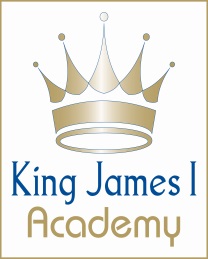 Please read the Teaching Post Guidance Notes before completing this formPlease read the Teaching Post Guidance Notes before completing this formPlease read the Teaching Post Guidance Notes before completing this formPlease read the Teaching Post Guidance Notes before completing this formPlease read the Teaching Post Guidance Notes before completing this formTo be completed by the ApplicantTo be completed by the ApplicantPost Title:	     Closing Date:	     Surname:Surname:Surname:Surname:Title:Previous Surname (s):Previous Surname (s):Previous Surname (s):Previous Surname (s):Previous Surname (s):Forename(s):Forename(s):National Insurance Number:National Insurance Number:National Insurance Number:Address:Address:Telephone No: HomeTelephone No: HomeTelephone No: HomeAddress:Address:Mobile:Mobile:Mobile:Postcode:       Postcode:       Work (if convenient):Work (if convenient):Work (if convenient):E-mail address:      E-mail address:      E-mail address:      E-mail address:      E-mail address:      Job ShareIf this post is open to job share, do you wish to apply for this post in a job share capacity?Job ShareIf this post is open to job share, do you wish to apply for this post in a job share capacity?Job ShareIf this post is open to job share, do you wish to apply for this post in a job share capacity?Job ShareIf this post is open to job share, do you wish to apply for this post in a job share capacity?Job ShareIf this post is open to job share, do you wish to apply for this post in a job share capacity?YesNoNoPlease state where you saw the advertisement for this post. Please state where you saw the advertisement for this post. Please state where you saw the advertisement for this post. Please state where you saw the advertisement for this post. Please state where you saw the advertisement for this post. Please state where you saw the advertisement for this post. Please state where you saw the advertisement for this post. King James I Academy WebsiteEvening Chronicle NewspaperNorthern Echo NewspaperNorthern Echo NewspaperVacancy BulletinSpecific JournalDCC IntranetDCC IntranetSector1 WebsiteJobcentreplusFish4Jobs WebsiteFish4Jobs WebsiteTES/TES OnlineNortheastjobsOther      Other      Do you consider yourself to be a person with a disability?  This may include a physical or mental impairment which has a substantial and long-term adverse effect on your ability to carry out normal day-to-day activities. Long-term means that it has lasted, or is likely to last, for over a year. Applicants with disabilities will be invited for interview if they meet the essential criteria on the person specification.Do you consider yourself to be a person with a disability?  This may include a physical or mental impairment which has a substantial and long-term adverse effect on your ability to carry out normal day-to-day activities. Long-term means that it has lasted, or is likely to last, for over a year. Applicants with disabilities will be invited for interview if they meet the essential criteria on the person specification.Do you consider yourself to be a person with a disability?  This may include a physical or mental impairment which has a substantial and long-term adverse effect on your ability to carry out normal day-to-day activities. Long-term means that it has lasted, or is likely to last, for over a year. Applicants with disabilities will be invited for interview if they meet the essential criteria on the person specification.Do you consider yourself to be a person with a disability?  This may include a physical or mental impairment which has a substantial and long-term adverse effect on your ability to carry out normal day-to-day activities. Long-term means that it has lasted, or is likely to last, for over a year. Applicants with disabilities will be invited for interview if they meet the essential criteria on the person specification.Do you consider yourself to be a person with a disability?  This may include a physical or mental impairment which has a substantial and long-term adverse effect on your ability to carry out normal day-to-day activities. Long-term means that it has lasted, or is likely to last, for over a year. Applicants with disabilities will be invited for interview if they meet the essential criteria on the person specification.Do you consider yourself to be a person with a disability?  This may include a physical or mental impairment which has a substantial and long-term adverse effect on your ability to carry out normal day-to-day activities. Long-term means that it has lasted, or is likely to last, for over a year. Applicants with disabilities will be invited for interview if they meet the essential criteria on the person specification.YesNoPrefer not to sayPrefer not to sayIf you have answered yes please detail below any specific requirements to assist you with an interview and we will try to make the necessary arrangements.If you have answered yes please detail below any specific requirements to assist you with an interview and we will try to make the necessary arrangements.If you have answered yes please detail below any specific requirements to assist you with an interview and we will try to make the necessary arrangements.If you have answered yes please detail below any specific requirements to assist you with an interview and we will try to make the necessary arrangements.If you have answered yes please detail below any specific requirements to assist you with an interview and we will try to make the necessary arrangements.If you have answered yes please detail below any specific requirements to assist you with an interview and we will try to make the necessary arrangements.If you have answered yes please detail below any specific requirements to assist you with an interview and we will try to make the necessary arrangements.AEducationSecondary / Tertiary Education Secondary / Tertiary Education Secondary / Tertiary Education Secondary / Tertiary Education Secondary / Tertiary Education Secondary / Tertiary Education Secondary / Tertiary Education Secondary / Tertiary Education Secondary / Tertiary Education N.B. appointment will only be confirmed subject to receipt of official certificates in support of below. (Please use continuation sheets if required)N.B. appointment will only be confirmed subject to receipt of official certificates in support of below. (Please use continuation sheets if required)N.B. appointment will only be confirmed subject to receipt of official certificates in support of below. (Please use continuation sheets if required)N.B. appointment will only be confirmed subject to receipt of official certificates in support of below. (Please use continuation sheets if required)N.B. appointment will only be confirmed subject to receipt of official certificates in support of below. (Please use continuation sheets if required)N.B. appointment will only be confirmed subject to receipt of official certificates in support of below. (Please use continuation sheets if required)N.B. appointment will only be confirmed subject to receipt of official certificates in support of below. (Please use continuation sheets if required)N.B. appointment will only be confirmed subject to receipt of official certificates in support of below. (Please use continuation sheets if required)N.B. appointment will only be confirmed subject to receipt of official certificates in support of below. (Please use continuation sheets if required)School attendedQualificationsQualificationsQualificationsSubjectSubjectDate GradeGradeHigher Education:Please indicate institution attendedHigher Education:Please indicate institution attendedHigher Education:Please indicate institution attendedHigher Education:Please indicate institution attendedFromToDegree, Diploma, CertificateDegree, Diploma, CertificateDate of AwardSubject, Class, DivisionSubject, Class, DivisionDegree Degree Higher/Advanced Degree/Diploma/ CertificateHigher/Advanced Degree/Diploma/ CertificateNPQHNPQHYesDate obtainedDate obtainedNoIn-Service Training:In-Service Training:In-Service Training:In-Service Training:In-Service Training:In-Service Training:In-Service Training:In-Service Training:In-Service Training:Name of EstablishmentName of EstablishmentName of EstablishmentFromToCourse TakenCourse TakenCourse TakenCourse TakenSubsidiary subjects offered, e.g. Games, MusicSubsidiary subjects offered, e.g. Games, MusicSubsidiary subjects offered, e.g. Games, MusicSubsidiary subjects offered, e.g. Games, MusicSubsidiary subjects offered, e.g. Games, MusicSubsidiary subjects offered, e.g. Games, MusicSubsidiary subjects offered, e.g. Games, MusicSubsidiary subjects offered, e.g. Games, MusicSubsidiary subjects offered, e.g. Games, MusicParticulars of residence abroad (for modern language posts)Particulars of residence abroad (for modern language posts)Particulars of residence abroad (for modern language posts)Particulars of residence abroad (for modern language posts)Particulars of residence abroad (for modern language posts)Particulars of residence abroad (for modern language posts)Particulars of residence abroad (for modern language posts)Particulars of residence abroad (for modern language posts)Particulars of residence abroad (for modern language posts)BEmployment DetailsEmployment DetailsEmployment DetailsEmployment DetailsEmployment DetailsEmployment DetailsEmployment DetailsEmployment DetailsEmployment DetailsEmployment DetailsEmployment DetailsEmployment DetailsEmployment DetailsEmployment DetailsEmployment DetailsTeaching ServiceTeaching ServiceTeaching ServiceTeaching ServiceTeaching ServiceTeaching ServiceTeaching ServiceTeaching ServiceTeaching ServiceTeaching ServiceTeaching ServiceTeaching ServiceTeaching ServiceTeaching ServiceTeaching ServiceTeaching Service(1)  Present Appointment (please state)      Please state whether present appointment is permanent or temporary(1)  Present Appointment (please state)      Please state whether present appointment is permanent or temporary(1)  Present Appointment (please state)      Please state whether present appointment is permanent or temporary(1)  Present Appointment (please state)      Please state whether present appointment is permanent or temporary(1)  Present Appointment (please state)      Please state whether present appointment is permanent or temporary(1)  Present Appointment (please state)      Please state whether present appointment is permanent or temporary(1)  Present Appointment (please state)      Please state whether present appointment is permanent or temporary(1)  Present Appointment (please state)      Please state whether present appointment is permanent or temporary(1)  Present Appointment (please state)      Please state whether present appointment is permanent or temporary(1)  Present Appointment (please state)      Please state whether present appointment is permanent or temporary(1)  Present Appointment (please state)      Please state whether present appointment is permanent or temporary(1)  Present Appointment (please state)      Please state whether present appointment is permanent or temporary(1)  Present Appointment (please state)      Please state whether present appointment is permanent or temporary(1)  Present Appointment (please state)      Please state whether present appointment is permanent or temporary(1)  Present Appointment (please state)      Please state whether present appointment is permanent or temporary(1)  Present Appointment (please state)      Please state whether present appointment is permanent or temporaryFull or Part timeFull or Part timeSalary Grade/Group indicating any additional allowancesSalary Grade/Group indicating any additional allowancesSalary Grade/Group indicating any additional allowancesName of EstablishmentName of EstablishmentNo. on RollNo. on RollNo. on RollAge RangeAge RangeL.A.L.A.Date of AppointmentDate of Appointment(2)  Previous Appointments (please list most recent first)(2)  Previous Appointments (please list most recent first)(2)  Previous Appointments (please list most recent first)(2)  Previous Appointments (please list most recent first)(2)  Previous Appointments (please list most recent first)(2)  Previous Appointments (please list most recent first)(2)  Previous Appointments (please list most recent first)(2)  Previous Appointments (please list most recent first)(2)  Previous Appointments (please list most recent first)(2)  Previous Appointments (please list most recent first)(2)  Previous Appointments (please list most recent first)(2)  Previous Appointments (please list most recent first)(2)  Previous Appointments (please list most recent first)(2)  Previous Appointments (please list most recent first)(2)  Previous Appointments (please list most recent first)(2)  Previous Appointments (please list most recent first)*Post*Post*PostFull orPart timeSalary Grade/Group indicating any additional allowancesSalary Grade/Group indicating any additional allowancesName of EstablishmentName of EstablishmentNo. on RollAge RangeAge RangeL.A.L.A.Employment DatesEmployment DatesEmployment Dates*Post*Post*PostFull orPart timeSalary Grade/Group indicating any additional allowancesSalary Grade/Group indicating any additional allowancesName of EstablishmentName of EstablishmentNo. on RollAge RangeAge RangeL.A.L.A.FromFromTo* e.g. D.H., A.H.T., A.S.T., H.D. (English); H.Yr; H.Fac; H.House, etc.; Q.A. Fast Track Teacher* e.g. D.H., A.H.T., A.S.T., H.D. (English); H.Yr; H.Fac; H.House, etc.; Q.A. Fast Track Teacher* e.g. D.H., A.H.T., A.S.T., H.D. (English); H.Yr; H.Fac; H.House, etc.; Q.A. Fast Track Teacher* e.g. D.H., A.H.T., A.S.T., H.D. (English); H.Yr; H.Fac; H.House, etc.; Q.A. Fast Track Teacher* e.g. D.H., A.H.T., A.S.T., H.D. (English); H.Yr; H.Fac; H.House, etc.; Q.A. Fast Track Teacher* e.g. D.H., A.H.T., A.S.T., H.D. (English); H.Yr; H.Fac; H.House, etc.; Q.A. Fast Track Teacher* e.g. D.H., A.H.T., A.S.T., H.D. (English); H.Yr; H.Fac; H.House, etc.; Q.A. Fast Track Teacher* e.g. D.H., A.H.T., A.S.T., H.D. (English); H.Yr; H.Fac; H.House, etc.; Q.A. Fast Track Teacher* e.g. D.H., A.H.T., A.S.T., H.D. (English); H.Yr; H.Fac; H.House, etc.; Q.A. Fast Track Teacher* e.g. D.H., A.H.T., A.S.T., H.D. (English); H.Yr; H.Fac; H.House, etc.; Q.A. Fast Track Teacher* e.g. D.H., A.H.T., A.S.T., H.D. (English); H.Yr; H.Fac; H.House, etc.; Q.A. Fast Track Teacher* e.g. D.H., A.H.T., A.S.T., H.D. (English); H.Yr; H.Fac; H.House, etc.; Q.A. Fast Track Teacher* e.g. D.H., A.H.T., A.S.T., H.D. (English); H.Yr; H.Fac; H.House, etc.; Q.A. Fast Track Teacher* e.g. D.H., A.H.T., A.S.T., H.D. (English); H.Yr; H.Fac; H.House, etc.; Q.A. Fast Track Teacher* e.g. D.H., A.H.T., A.S.T., H.D. (English); H.Yr; H.Fac; H.House, etc.; Q.A. Fast Track Teacher* e.g. D.H., A.H.T., A.S.T., H.D. (English); H.Yr; H.Fac; H.House, etc.; Q.A. Fast Track TeacherBEmployment DetailsEmployment DetailsEmployment DetailsEmployment DetailsDo you have any additional employment which you intend to continue if appointed to this post?Do you have any additional employment which you intend to continue if appointed to this post?Do you have any additional employment which you intend to continue if appointed to this post?Do you have any additional employment which you intend to continue if appointed to this post?Do you have any additional employment which you intend to continue if appointed to this post?YesNoIf yes, please detail the nature of the work and the hours:      If yes, please detail the nature of the work and the hours:      If yes, please detail the nature of the work and the hours:      If yes, please detail the nature of the work and the hours:      If yes, please detail the nature of the work and the hours:      Period of notice required or termination date for current employment:       Period of notice required or termination date for current employment:       Period of notice required or termination date for current employment:       Period of notice required or termination date for current employment:       Period of notice required or termination date for current employment:       Person Specification:Please use this section to demonstrate that you have the essential and where possible desirable experience, skills and knowledge as stated on the person specification of the post for which you are applying.  Candidates who do not evidence that they meet the essential qualifications and experience listed on the person specification will not be shortlisted.  (Please use continuation sheets if required).Person Specification:Please use this section to demonstrate that you have the essential and where possible desirable experience, skills and knowledge as stated on the person specification of the post for which you are applying.  Candidates who do not evidence that they meet the essential qualifications and experience listed on the person specification will not be shortlisted.  (Please use continuation sheets if required).Person Specification:Please use this section to demonstrate that you have the essential and where possible desirable experience, skills and knowledge as stated on the person specification of the post for which you are applying.  Candidates who do not evidence that they meet the essential qualifications and experience listed on the person specification will not be shortlisted.  (Please use continuation sheets if required).Person Specification:Please use this section to demonstrate that you have the essential and where possible desirable experience, skills and knowledge as stated on the person specification of the post for which you are applying.  Candidates who do not evidence that they meet the essential qualifications and experience listed on the person specification will not be shortlisted.  (Please use continuation sheets if required).Person Specification:Please use this section to demonstrate that you have the essential and where possible desirable experience, skills and knowledge as stated on the person specification of the post for which you are applying.  Candidates who do not evidence that they meet the essential qualifications and experience listed on the person specification will not be shortlisted.  (Please use continuation sheets if required).CFull Employment HistoryName & Address of EmployerName & Address of EmployerAppointment held/Grade &/or salary (if any)Dates (dd/mm/yy)Dates (dd/mm/yy)Reason for leavingName & Address of EmployerName & Address of EmployerAppointment held/Grade &/or salary (if any)FromToReason for leavingDAdditional InformationAdditional InformationAdditional InformationAdditional InformationAdditional InformationSubject (s) Secondary School only:        Subject (s) Secondary School only:        Subject (s) Secondary School only:        Subject (s) Secondary School only:        Subject (s) Secondary School only:        Subject (s) Secondary School only:        Department of Education Ref. No:          		Department of Education Ref. No:          		Department of Education Ref. No:          		Department of Education Ref. No:          		Department of Education Ref. No:          		Department of Education Ref. No:          		General Teaching Council No:	        General Teaching Council No:	        General Teaching Council No:	        General Teaching Council No:	        General Teaching Council No:	        General Teaching Council No:	        To which Superannuation Act (if any) are you now subject?  e.g. Local Govt, Teachers etc :To which Superannuation Act (if any) are you now subject?  e.g. Local Govt, Teachers etc :To which Superannuation Act (if any) are you now subject?  e.g. Local Govt, Teachers etc :To which Superannuation Act (if any) are you now subject?  e.g. Local Govt, Teachers etc :To which Superannuation Act (if any) are you now subject?  e.g. Local Govt, Teachers etc :To which Superannuation Act (if any) are you now subject?  e.g. Local Govt, Teachers etc :Please provide a  summary of your positive contribution for students and actual outcomes for the last 3 years:Please provide a  summary of your positive contribution for students and actual outcomes for the last 3 years:Please provide a  summary of your positive contribution for students and actual outcomes for the last 3 years:Please provide a  summary of your positive contribution for students and actual outcomes for the last 3 years:Please provide a  summary of your positive contribution for students and actual outcomes for the last 3 years:Please provide a  summary of your positive contribution for students and actual outcomes for the last 3 years:DAdditional InformationAdditional InformationAdditional InformationDo you have any additional information that might be helpful to the Governors/Appointment Panel(continue on separate sheet if necessary)Do you have any additional information that might be helpful to the Governors/Appointment Panel(continue on separate sheet if necessary)Do you have any additional information that might be helpful to the Governors/Appointment Panel(continue on separate sheet if necessary)Do you have any additional information that might be helpful to the Governors/Appointment Panel(continue on separate sheet if necessary)EERefereesRefereesGive name, job title, relationship to referee and address of TWO people, who must know you well to whom a reference may be made. Referee 1 should be your present (or most recent) employer.  Next of kin or immediate relatives should not be named as referees.Please note that for positions in contact with children and vulnerable adults the Academy has the right to seek references from any or all previous employers and line managers prior to interview.Give name, job title, relationship to referee and address of TWO people, who must know you well to whom a reference may be made. Referee 1 should be your present (or most recent) employer.  Next of kin or immediate relatives should not be named as referees.Please note that for positions in contact with children and vulnerable adults the Academy has the right to seek references from any or all previous employers and line managers prior to interview.Give name, job title, relationship to referee and address of TWO people, who must know you well to whom a reference may be made. Referee 1 should be your present (or most recent) employer.  Next of kin or immediate relatives should not be named as referees.Please note that for positions in contact with children and vulnerable adults the Academy has the right to seek references from any or all previous employers and line managers prior to interview.Give name, job title, relationship to referee and address of TWO people, who must know you well to whom a reference may be made. Referee 1 should be your present (or most recent) employer.  Next of kin or immediate relatives should not be named as referees.Please note that for positions in contact with children and vulnerable adults the Academy has the right to seek references from any or all previous employers and line managers prior to interview.Referee 1 Name:      Referee 1 Name:      Referee 1 Name:      Referee 2 Name:      Job Title:      Job Title:      Job Title:      Job Title:      Relationship to Referee:       Relationship to Referee:       Relationship to Referee:       Relationship to Referee:       Address:Address:Address:Address:Post Code:      Post Code:      Post Code:      Post Code      Telephone No:      Telephone No:      Telephone No:      Telephone No:      E-mail:      E-mail:      E-mail:      E-mail:      N.B. Appointment will only be confirmed subject to satisfactory references.N.B. Appointment will only be confirmed subject to satisfactory references.N.B. Appointment will only be confirmed subject to satisfactory references.N.B. Appointment will only be confirmed subject to satisfactory references.DAdditional InformationDo you have any additional information that might be helpful to the Governors/Appointment Panel(continue on separate sheet if necessary)Do you have any additional information that might be helpful to the Governors/Appointment Panel(continue on separate sheet if necessary)